IN THE HIGH COURT OF JUSTICE OF THE ISLE OF MANCIVIL DIVISION PROBATE APPLICATION FORMPlease refer to the GUIDANCE NOTES to assist you in completing this form.  Please use CAPITAL LETTERSThe Guidance Notes can be viewed online at https://www.courts.im/court-procedures/probate-and-admin-of-estates/ or they can beobtained by email from probate@courts.im or by telephoning (01624) 685243Section A – Details of the DeceasedSection B – Details of the EstateSection C – The Will/Codicil†   (complete only if the deceased left a Will/Codicil)Section D – Relatives of the Deceased  (complete only if the deceased did not leave a Will)Section E – Details of Applicant(s)Section F – Applications where the deceased died domiciled outside the Isle of ManSection G – Address for ServiceSection H – Inventory of EstateSection I – Value of EstateSection J – Oath    (* where indicated,  please delete as appropriate)FOR USE BY ADMIN OFFICE ONLY    (tick relevant boxes)Once you are satisfied that you have completed all sections of the form that are applicable, please send this form and all supporting documentation to our postal address:Probate & Tribunals Section, Isle of Man Courts of Justice, Deemsters Walk, Bucks Road, Douglas, Isle of Man, IM1 3ARAlternatively, you can visit our office in person at the following address:Probate & Tribunals Section, Murray House, Mount Havelock, Douglas, Isle of Man, IM1 2SFOffice Opening Hours: Monday to Thursday 9:30 to 16:30 (16:00 Friday)Web address: https://www.courts.im/court-procedures/probate-and-admin-of-estates/    Email: probate@courts.im     Tel:  (01624) 685243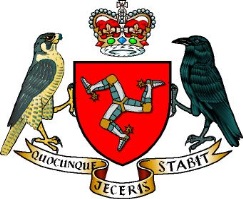 June 2024 – Version 1.7There are guidance notes provided to help you complete this probate application form.  They should not be treated as a complete and authoritative statement of the law.  Please note that Probate Office staff members are not permitted to give legal advice or offer opinions and therefore if you are in any doubt about your rights, or the procedures to follow in relation to obtaining probate, you should seek legal advice.The Probate Staff can however provide assistance in the completion of this form.Where required, please refer to the Glossary of Terms of commonly used legal expressions in the Guidance Notes.1.  1.  SurnameSurnameSurnameTitleMRMRMRSMISSMSOTHER2.2.Forename(s)Forename(s)Forename(s)3.3.Alias name(s) –(if any)Alias name(s) –(if any)Alias name(s) –(if any)4.4.Address(enter last, fullpermanent address, including postcode)Address(enter last, fullpermanent address, including postcode)Address(enter last, fullpermanent address, including postcode)5.5.Place of DomicilePlace of DomicilePlace of Domicile6.  Nationality  Nationality  Nationality  Nationality7.7.Occupation  (if any)Occupation  (if any)Occupation  (if any)8.8.Date of Death(Death Certificate  attached herewith)Date of Death(Death Certificate  attached herewith)Date of Death(Death Certificate  attached herewith)9.9.Place of Death(enter full address, including postcode)Place of Death(enter full address, including postcode)Place of Death(enter full address, including postcode)10.Did the deceased leave a Will?YESNOIf NO, go to Q.14If NO, go to Q.1411.Date of Will (being submitted with this form)Date of Will (being submitted with this form)12.Are there any Codicils to the Will?YESNOIf NO, go to Q.14If NO, go to Q.1413.Date(s) of Codicil(s)Date(s) of Codicil(s)14.Does a minority interest arise under the said Will, or, if there is no Will, intestacy?YESNO14.Does a minority interest arise under the said Will, or, if there is no Will, intestacy?YESNO15.I can confirm no persons are required to be given notice of this applicationI can confirm no persons are required to be given notice of this application(tick whichever box applies –  tick onebox only)(tick whichever box applies –  tick onebox only)ORORORORI can confirm notice of this application has been given to the persons detailed belowand I can confirm that no further persons are required to be given notice of this application:  NB  - additional persons to be completed on a separate sheet and attached to this form.I can confirm notice of this application has been given to the persons detailed belowand I can confirm that no further persons are required to be given notice of this application:  NB  - additional persons to be completed on a separate sheet and attached to this form.I can confirm notice of this application has been given to the persons detailed belowand I can confirm that no further persons are required to be given notice of this application:  NB  - additional persons to be completed on a separate sheet and attached to this form.I can confirm notice of this application has been given to the persons detailed belowand I can confirm that no further persons are required to be given notice of this application:  NB  - additional persons to be completed on a separate sheet and attached to this form.Full nameof (full address)Full nameof (full address)Relationship to deceased – Relationship to deceased – Relationship to deceased – Relationship to deceased – Full nameof (full address)Full nameof (full address)Relationship to deceased –Relationship to deceased –Relationship to deceased –Relationship to deceased –Full nameof (full address)Full nameof (full address)Relationship to deceased –Relationship to deceased –Relationship to deceased –Relationship to deceased –Full nameof (full address)Full nameof (full address)Relationship to deceased –Relationship to deceased –Relationship to deceased –Relationship to deceased –16.Are there any Executors named in the Will/Codicil[not making an application in this jurisdiction]?YESNOIf NO, go to Q.19If NO, go to Q.1917.Give the names of those Executors who are not applying and the reasons why.  All Executors must be accounted for.Give the names of those Executors who are not applying and the reasons why.  All Executors must be accounted for.Give the names of those Executors who are not applying and the reasons why.  All Executors must be accounted for.Give the names of those Executors who are not applying and the reasons why.  All Executors must be accounted for.Give the names of those Executors who are not applying and the reasons why.  All Executors must be accounted for.Give the names of those Executors who are not applying and the reasons why.  All Executors must be accounted for.Give the names of those Executors who are not applying and the reasons why.  All Executors must be accounted for.Give the names of those Executors who are not applying and the reasons why.  All Executors must be accounted for.Full nameReasonReasonReasonGuideGuideGuideA = pre-deceasedB = died after the deceasedC = Power Reserved (see        Q 17 in Guidance Notes)D = Renounced ProbateE = Power of Attorney       granted to anotherF = Other (see Q.18)A = pre-deceasedB = died after the deceasedC = Power Reserved (see        Q 17 in Guidance Notes)D = Renounced ProbateE = Power of Attorney       granted to anotherF = Other (see Q.18)A = pre-deceasedB = died after the deceasedC = Power Reserved (see        Q 17 in Guidance Notes)D = Renounced ProbateE = Power of Attorney       granted to anotherF = Other (see Q.18)A = pre-deceasedB = died after the deceasedC = Power Reserved (see        Q 17 in Guidance Notes)D = Renounced ProbateE = Power of Attorney       granted to anotherF = Other (see Q.18)A = pre-deceasedB = died after the deceasedC = Power Reserved (see        Q 17 in Guidance Notes)D = Renounced ProbateE = Power of Attorney       granted to anotherF = Other (see Q.18)A = pre-deceasedB = died after the deceasedC = Power Reserved (see        Q 17 in Guidance Notes)D = Renounced ProbateE = Power of Attorney       granted to anotherF = Other (see Q.18)A = pre-deceasedB = died after the deceasedC = Power Reserved (see        Q 17 in Guidance Notes)D = Renounced ProbateE = Power of Attorney       granted to anotherF = Other (see Q.18)A = pre-deceasedB = died after the deceasedC = Power Reserved (see        Q 17 in Guidance Notes)D = Renounced ProbateE = Power of Attorney       granted to anotherF = Other (see Q.18)A = pre-deceasedB = died after the deceasedC = Power Reserved (see        Q 17 in Guidance Notes)D = Renounced ProbateE = Power of Attorney       granted to anotherF = Other (see Q.18)A = pre-deceasedB = died after the deceasedC = Power Reserved (see        Q 17 in Guidance Notes)D = Renounced ProbateE = Power of Attorney       granted to anotherF = Other (see Q.18)A = pre-deceasedB = died after the deceasedC = Power Reserved (see        Q 17 in Guidance Notes)D = Renounced ProbateE = Power of Attorney       granted to anotherF = Other (see Q.18)A = pre-deceasedB = died after the deceasedC = Power Reserved (see        Q 17 in Guidance Notes)D = Renounced ProbateE = Power of Attorney       granted to anotherF = Other (see Q.18)18.If “F” is indicated at 17 above please state the reason in full – this must be clarified in respect of each Executor if more than one is indicated by “F”.  It must be clearly indicated here if the application is being made by the person(s) entrusted in the deceased’s country of domicile – please refer to the Guidance Notes.NB  - additional persons to be completed on a separate sheet and attached to this form. If “F” is indicated at 17 above please state the reason in full – this must be clarified in respect of each Executor if more than one is indicated by “F”.  It must be clearly indicated here if the application is being made by the person(s) entrusted in the deceased’s country of domicile – please refer to the Guidance Notes.NB  - additional persons to be completed on a separate sheet and attached to this form. If “F” is indicated at 17 above please state the reason in full – this must be clarified in respect of each Executor if more than one is indicated by “F”.  It must be clearly indicated here if the application is being made by the person(s) entrusted in the deceased’s country of domicile – please refer to the Guidance Notes.NB  - additional persons to be completed on a separate sheet and attached to this form. If “F” is indicated at 17 above please state the reason in full – this must be clarified in respect of each Executor if more than one is indicated by “F”.  It must be clearly indicated here if the application is being made by the person(s) entrusted in the deceased’s country of domicile – please refer to the Guidance Notes.NB  - additional persons to be completed on a separate sheet and attached to this form. If “F” is indicated at 17 above please state the reason in full – this must be clarified in respect of each Executor if more than one is indicated by “F”.  It must be clearly indicated here if the application is being made by the person(s) entrusted in the deceased’s country of domicile – please refer to the Guidance Notes.NB  - additional persons to be completed on a separate sheet and attached to this form. If “F” is indicated at 17 above please state the reason in full – this must be clarified in respect of each Executor if more than one is indicated by “F”.  It must be clearly indicated here if the application is being made by the person(s) entrusted in the deceased’s country of domicile – please refer to the Guidance Notes.NB  - additional persons to be completed on a separate sheet and attached to this form. If “F” is indicated at 17 above please state the reason in full – this must be clarified in respect of each Executor if more than one is indicated by “F”.  It must be clearly indicated here if the application is being made by the person(s) entrusted in the deceased’s country of domicile – please refer to the Guidance Notes.NB  - additional persons to be completed on a separate sheet and attached to this form. Full nameReasonReasonReasonReasonReasonReason19.State the number of relatives of the deceased in categories (a) to (h) inclusive.State the number of relatives of the deceased in categories (a) to (h) inclusive.Number of relatives  (if none, write nil)Number of relatives  (if none, write nil)Under 18Over 18Categories (a) to (h) must be completed in all cases.Categories (a) to (h) must be completed in all cases.(a)Surviving lawful husband or wife or civil partnerCategories (a) to (h) must be completed in all cases.Categories (a) to (h) must be completed in all cases.(b)Sons or daughters who survived the deceasedCategories (a) to (h) must be completed in all cases.Categories (a) to (h) must be completed in all cases.(c)Sons or daughters who did not survive the deceasedCategories (a) to (h) must be completed in all cases.Categories (a) to (h) must be completed in all cases.(d)Children whose parent(s) at (c) above only who survived the deceased (ie surviving Grandchildren of deceased)If there are no relatives in a particular category, write ‘nil’ in each box and move on to the next category.If there are no relatives in a particular category, write ‘nil’ in each box and move on to the next category.(e)Parents who survived the deceasedIf there are no relatives in a particular category, write ‘nil’ in each box and move on to the next category.If there are no relatives in a particular category, write ‘nil’ in each box and move on to the next category.(f)Brothers or sisters who survived the deceasedIf there are no relatives in a particular category, write ‘nil’ in each box and move on to the next category.If there are no relatives in a particular category, write ‘nil’ in each box and move on to the next category.(g)Brothers or sisters who did not survive the deceasedIf there are no relatives in a particular category, write ‘nil’ in each box and move on to the next category.If there are no relatives in a particular category, write ‘nil’ in each box and move on to the next category.(h)Children  whose parents indicated at category (g) above only who survived the deceased (ie surviving nieces /nephews of deceased)Please note :  Categories (i) to (m) inclusive only need to be completed if the deceased had no relatives in categories (a) to (h) inclusive.Please note :  Categories (i) to (m) inclusive only need to be completed if the deceased had no relatives in categories (a) to (h) inclusive.(i)Grandparents who survived the deceasedPlease note :  Categories (i) to (m) inclusive only need to be completed if the deceased had no relatives in categories (a) to (h) inclusive.Please note :  Categories (i) to (m) inclusive only need to be completed if the deceased had no relatives in categories (a) to (h) inclusive.(j)Uncles or aunts who survived the deceasedPlease note :  Categories (i) to (m) inclusive only need to be completed if the deceased had no relatives in categories (a) to (h) inclusive.Please note :  Categories (i) to (m) inclusive only need to be completed if the deceased had no relatives in categories (a) to (h) inclusive.(k)Uncles or aunts who did not survive the deceasedPlease note :  Categories (i) to (m) inclusive only need to be completed if the deceased had no relatives in categories (a) to (h) inclusive.Please note :  Categories (i) to (m) inclusive only need to be completed if the deceased had no relatives in categories (a) to (h) inclusive.(l)Children whose parents indicated at category(k) above only who survived the deceased  (ie cousins of the deceased)(m)(m)Other (please specify – you may need to submit a family tree clearly showing your link)20.Applicant 1Applicant 2Surname or CompanyNameForename(s)Alias name(s) –(if any)Full address(including postcode)OccupationAdditional informationRelationship to the Deceased21.Applicant 3Applicant 4Surname or CompanyNameForename(s)Alias name(s) –(if any)Full address(including postcode)OccupationAdditional informationRelationship to the Deceased22.Capacity in which applicant applies – please complete by indicating - in one relevant box - as appropriateCapacity in which applicant applies – please complete by indicating - in one relevant box - as appropriateCapacity in which applicant applies – please complete by indicating - in one relevant box - as appropriateCapacity in which applicant applies – please complete by indicating - in one relevant box - as appropriateCapacity in which applicant applies – please complete by indicating - in one relevant box - as appropriateCapacity in which applicant applies – please complete by indicating - in one relevant box - as appropriateCapacity in which applicant applies – please complete by indicating - in one relevant box - as appropriateCapacity in which applicant applies – please complete by indicating - in one relevant box - as appropriateApplicant1Applicant2Applicant3Applicant4(a)as an Executor named in the Will or Codicil(s)(b)(one of) the person(s) beneficially entitled to the estate of the deceased(c)as a Lawful Attorney (see Question 23 below)(d)the person entrusted with the administration of the estate by the Court in the deceased’s country of domicile(e)a beneficiary named in the Will or Codicil(s)(f)other (see Question 23 below)23.If the role of an applicant is specified as “Lawful Attorney” or “other” in Question 22 above, please state who the applicant is Lawful Attorney for, or specify the role of the applicant respectively, below:If the role of an applicant is specified as “Lawful Attorney” or “other” in Question 22 above, please state who the applicant is Lawful Attorney for, or specify the role of the applicant respectively, below:Applicant 1Applicant 2Applicant 3Applicant 424.Please indicate what you are applying for:Please indicate what you are applying for:Please indicate what you are applying for:Please indicate what you are applying for:Please indicate what you are applying for:(a)Probate of the Will of the deceased(b)Administration of the estate of the deceased with the Will annexed(c)Administration of the estate of the deceased(d)Administration de bonis non (e)Administration ad colligenda bona(f)Administration pendente liteIf (d), (e) or (f) is indicated above,  please provide a full explanation in the box below:If (d), (e) or (f) is indicated above,  please provide a full explanation in the box below:If (d), (e) or (f) is indicated above,  please provide a full explanation in the box below:If (d), (e) or (f) is indicated above,  please provide a full explanation in the box below:If (d), (e) or (f) is indicated above,  please provide a full explanation in the box below:25.Has Probate or Letters of Administration been granted outside of the ?YESGo to Q.26NOIf NO, go to Q.28If NO, go to Q.2826.Date of Grant27.Details of issuing Registry/Court28.Date of Will, (and Codicils), if any, in respect of estate outside of the Isle of Man – other than the Will being submitted with this application(Please note that a plain copy of any other Wills (and Codicils) made by the deceased in respect of estate elsewhere in the world must be submitted with the application)If there are no other Wills please state this clearlyPlease state the name of the person (or the name of the Isle of Man Advocates) submitting the applicationBox 1Please state the address for service in the  (full address including postcode)Please note all correspondence from the Probate Office will be sent to the nominated address for service in the Isle of ManBox 2The Probate Rules 1988 introduce provision for applicants to provide a full inventory of the Isle of Man estate of the deceased upon request. Such inventory particulars will be requested in full from time to time. However, applicants are requested to complete the following condensed inventory in all cases to assist their correct calculation of the total estate value at the date of death of the deceased and to assist the Court in its consideration of the application. It is very important that due diligence is undertaken by the applicant, their legal representative and the asset holder, to confirm that all of the assets listed in the below inventory are held in the jurisdiction of the Isle of Man and not, for example in England & Wales or elsewhere in the world. Please note that assets with NS&I: National Savings & Investments, such as Premium Bonds, are to be counted as an Isle of Man asset and should be declared below. NS&I are required to accept a Manx Grant of Representation by virtue of the National Debt Act 1972 (of Parliament). NB Failure to undertake due diligence in this area is likely to delay the processing of the application and may result in the incorrect fee being paid, causing the imposition of additional fees and/or the commencement of legal proceedings (please see section H of the Guidance Notes).Please note that any lack of due diligence that results in an incorrect value being entered in this section, which in turn results in an incorrect fee being paid, will not automatically result in a refund being made by the Court. Should this occur, a written application to the Court requesting a refund must be submitted and each instance will be considered on its own merit.This section must be completed in full, i.e. every question must be answered, even if the answer is ‘No’.The Probate Rules 1988 introduce provision for applicants to provide a full inventory of the Isle of Man estate of the deceased upon request. Such inventory particulars will be requested in full from time to time. However, applicants are requested to complete the following condensed inventory in all cases to assist their correct calculation of the total estate value at the date of death of the deceased and to assist the Court in its consideration of the application. It is very important that due diligence is undertaken by the applicant, their legal representative and the asset holder, to confirm that all of the assets listed in the below inventory are held in the jurisdiction of the Isle of Man and not, for example in England & Wales or elsewhere in the world. Please note that assets with NS&I: National Savings & Investments, such as Premium Bonds, are to be counted as an Isle of Man asset and should be declared below. NS&I are required to accept a Manx Grant of Representation by virtue of the National Debt Act 1972 (of Parliament). NB Failure to undertake due diligence in this area is likely to delay the processing of the application and may result in the incorrect fee being paid, causing the imposition of additional fees and/or the commencement of legal proceedings (please see section H of the Guidance Notes).Please note that any lack of due diligence that results in an incorrect value being entered in this section, which in turn results in an incorrect fee being paid, will not automatically result in a refund being made by the Court. Should this occur, a written application to the Court requesting a refund must be submitted and each instance will be considered on its own merit.This section must be completed in full, i.e. every question must be answered, even if the answer is ‘No’.The Probate Rules 1988 introduce provision for applicants to provide a full inventory of the Isle of Man estate of the deceased upon request. Such inventory particulars will be requested in full from time to time. However, applicants are requested to complete the following condensed inventory in all cases to assist their correct calculation of the total estate value at the date of death of the deceased and to assist the Court in its consideration of the application. It is very important that due diligence is undertaken by the applicant, their legal representative and the asset holder, to confirm that all of the assets listed in the below inventory are held in the jurisdiction of the Isle of Man and not, for example in England & Wales or elsewhere in the world. Please note that assets with NS&I: National Savings & Investments, such as Premium Bonds, are to be counted as an Isle of Man asset and should be declared below. NS&I are required to accept a Manx Grant of Representation by virtue of the National Debt Act 1972 (of Parliament). NB Failure to undertake due diligence in this area is likely to delay the processing of the application and may result in the incorrect fee being paid, causing the imposition of additional fees and/or the commencement of legal proceedings (please see section H of the Guidance Notes).Please note that any lack of due diligence that results in an incorrect value being entered in this section, which in turn results in an incorrect fee being paid, will not automatically result in a refund being made by the Court. Should this occur, a written application to the Court requesting a refund must be submitted and each instance will be considered on its own merit.This section must be completed in full, i.e. every question must be answered, even if the answer is ‘No’.The Probate Rules 1988 introduce provision for applicants to provide a full inventory of the Isle of Man estate of the deceased upon request. Such inventory particulars will be requested in full from time to time. However, applicants are requested to complete the following condensed inventory in all cases to assist their correct calculation of the total estate value at the date of death of the deceased and to assist the Court in its consideration of the application. It is very important that due diligence is undertaken by the applicant, their legal representative and the asset holder, to confirm that all of the assets listed in the below inventory are held in the jurisdiction of the Isle of Man and not, for example in England & Wales or elsewhere in the world. Please note that assets with NS&I: National Savings & Investments, such as Premium Bonds, are to be counted as an Isle of Man asset and should be declared below. NS&I are required to accept a Manx Grant of Representation by virtue of the National Debt Act 1972 (of Parliament). NB Failure to undertake due diligence in this area is likely to delay the processing of the application and may result in the incorrect fee being paid, causing the imposition of additional fees and/or the commencement of legal proceedings (please see section H of the Guidance Notes).Please note that any lack of due diligence that results in an incorrect value being entered in this section, which in turn results in an incorrect fee being paid, will not automatically result in a refund being made by the Court. Should this occur, a written application to the Court requesting a refund must be submitted and each instance will be considered on its own merit.This section must be completed in full, i.e. every question must be answered, even if the answer is ‘No’.The Probate Rules 1988 introduce provision for applicants to provide a full inventory of the Isle of Man estate of the deceased upon request. Such inventory particulars will be requested in full from time to time. However, applicants are requested to complete the following condensed inventory in all cases to assist their correct calculation of the total estate value at the date of death of the deceased and to assist the Court in its consideration of the application. It is very important that due diligence is undertaken by the applicant, their legal representative and the asset holder, to confirm that all of the assets listed in the below inventory are held in the jurisdiction of the Isle of Man and not, for example in England & Wales or elsewhere in the world. Please note that assets with NS&I: National Savings & Investments, such as Premium Bonds, are to be counted as an Isle of Man asset and should be declared below. NS&I are required to accept a Manx Grant of Representation by virtue of the National Debt Act 1972 (of Parliament). NB Failure to undertake due diligence in this area is likely to delay the processing of the application and may result in the incorrect fee being paid, causing the imposition of additional fees and/or the commencement of legal proceedings (please see section H of the Guidance Notes).Please note that any lack of due diligence that results in an incorrect value being entered in this section, which in turn results in an incorrect fee being paid, will not automatically result in a refund being made by the Court. Should this occur, a written application to the Court requesting a refund must be submitted and each instance will be considered on its own merit.This section must be completed in full, i.e. every question must be answered, even if the answer is ‘No’.The Probate Rules 1988 introduce provision for applicants to provide a full inventory of the Isle of Man estate of the deceased upon request. Such inventory particulars will be requested in full from time to time. However, applicants are requested to complete the following condensed inventory in all cases to assist their correct calculation of the total estate value at the date of death of the deceased and to assist the Court in its consideration of the application. It is very important that due diligence is undertaken by the applicant, their legal representative and the asset holder, to confirm that all of the assets listed in the below inventory are held in the jurisdiction of the Isle of Man and not, for example in England & Wales or elsewhere in the world. Please note that assets with NS&I: National Savings & Investments, such as Premium Bonds, are to be counted as an Isle of Man asset and should be declared below. NS&I are required to accept a Manx Grant of Representation by virtue of the National Debt Act 1972 (of Parliament). NB Failure to undertake due diligence in this area is likely to delay the processing of the application and may result in the incorrect fee being paid, causing the imposition of additional fees and/or the commencement of legal proceedings (please see section H of the Guidance Notes).Please note that any lack of due diligence that results in an incorrect value being entered in this section, which in turn results in an incorrect fee being paid, will not automatically result in a refund being made by the Court. Should this occur, a written application to the Court requesting a refund must be submitted and each instance will be considered on its own merit.This section must be completed in full, i.e. every question must be answered, even if the answer is ‘No’.1.PropertyPropertyYesNo1.1Did the deceased own any real estate/property?1.2Is it jointly owned with another person?1.3If the answer to 1.2 above is No, please state the approximate value  of the real estate/property (as at the date of death of the deceased)££1.4Is it owned with another person as tenants-in-common?1.5If the answer to 1.4 above is Yes, please state the approximate value of the half ownership of the real estate/property (as at the date of death of the deceased)££2.Bank Accounts (Current and Savings) and Currency/CashBank Accounts (Current and Savings) and Currency/CashYesNo2.1Did the deceased have any bank accounts or currency/cash in their sole name?2.2If Yes, please state the approximate total value of the bank accounts/cash assets££3.Insurance and Pension Policies/other Financial InvestmentsInsurance and Pension Policies/other Financial InvestmentsYesNo3.1Did the deceased have a policy of life assurance in their sole name held with any insurance company in the Isle of Man?3.2If Yes, please state the value of the policy££3.3Please state name of insurance company and policy number :................................................................................................................3.4Did the deceased have a pension (excluding a state pension)  and/or other financial investments in their sole name?YesNo3.4Did the deceased have a pension (excluding a state pension)  and/or other financial investments in their sole name?3.5If Yes, please state the approximate total value of these assets££4.Shares and BondsShares and BondsYesNo4.1Did the deceased have any shares and/or bonds in their sole name?4.2If Yes, please state the approximate total value of the shares/bonds££5.Personal Chattels, Effects or other belongings (Please see Guidance Notes for further information)Personal Chattels, Effects or other belongings (Please see Guidance Notes for further information)YesNo5.1Did the deceased have any personal chattels/effects/other belongings?5.2If Yes, please state the approximate total value of the items££6.Please state the approximate total value of all of the deceased’s assets – to be confirmed in the following Section I (Value of Estate).Please state the approximate total value of all of the deceased’s assets – to be confirmed in the following Section I (Value of Estate).££29.Please indicate the gross value of the estate in the  at the date of death of the deceased:Please indicate the gross value of the estate in the  at the date of death of the deceased:Please indicate the gross value of the estate in the  at the date of death of the deceased:Please indicate the gross value of the estate in the  at the date of death of the deceased:Please note:  if not indicated, the maximum fee will be chargedPlease note:  if not indicated, the maximum fee will be chargedDoes not exceed £10,000Please note:  if not indicated, the maximum fee will be chargedPlease note:  if not indicated, the maximum fee will be chargedExceeds £10,000 but not £50,000Please note:  if not indicated, the maximum fee will be chargedPlease note:  if not indicated, the maximum fee will be chargedExceeds £50,000 but not £125,000Please note:  if not indicated, the maximum fee will be chargedPlease note:  if not indicated, the maximum fee will be chargedExceeds £125,000 but not £250,000Please note:  if not indicated, the maximum fee will be chargedPlease note:  if not indicated, the maximum fee will be chargedExceeds £250,000 but not £500,000Please note:  if not indicated, the maximum fee will be chargedPlease note:  if not indicated, the maximum fee will be chargedExceeds £500,000 but not £1,000,000Exceeds £1,000,000   (please state specific value)Notes: (if required)APPLICANT 1APPLICANT 1APPLICANT 1APPLICANT 1APPLICANT 1I  ………………….……………………………………………………………………………………………………………………………………………………………………of …………………………………………………………………………………………………………………………………………………………………………………………..……………………………………………………………………………rom the Probate Office will be sent to the address for service
 according to law and when requir.I  ………………….……………………………………………………………………………………………………………………………………………………………………of …………………………………………………………………………………………………………………………………………………………………………………………..……………………………………………………………………………rom the Probate Office will be sent to the address for service
 according to law and when requir.I  ………………….……………………………………………………………………………………………………………………………………………………………………of …………………………………………………………………………………………………………………………………………………………………………………………..……………………………………………………………………………rom the Probate Office will be sent to the address for service
 according to law and when requir.I  ………………….……………………………………………………………………………………………………………………………………………………………………of …………………………………………………………………………………………………………………………………………………………………………………………..……………………………………………………………………………rom the Probate Office will be sent to the address for service
 according to law and when requir.I  ………………….……………………………………………………………………………………………………………………………………………………………………of …………………………………………………………………………………………………………………………………………………………………………………………..……………………………………………………………………………rom the Probate Office will be sent to the address for service
 according to law and when requir.I  ………………….……………………………………………………………………………………………………………………………………………………………………of …………………………………………………………………………………………………………………………………………………………………………………………..……………………………………………………………………………rom the Probate Office will be sent to the address for service
 according to law and when requir.MAKE OATH and say that the particulars set out in this application are true to the best of my knowledge MAKE OATH and say that the particulars set out in this application are true to the best of my knowledge MAKE OATH and say that the particulars set out in this application are true to the best of my knowledge (and that the paper writing(s)* hereto annexed and marked by me contain(s)* the last Will (with Codicil(s)*) of the deceased (*delete as appropriate)(and that the paper writing(s)* hereto annexed and marked by me contain(s)* the last Will (with Codicil(s)*) of the deceased (*delete as appropriate)(and that the paper writing(s)* hereto annexed and marked by me contain(s)* the last Will (with Codicil(s)*) of the deceased (*delete as appropriate)I UNDERTAKE to collect all the real and personal estate of the deceased and administer it according to law and when required to do so by the Court – I UNDERTAKE to collect all the real and personal estate of the deceased and administer it according to law and when required to do so by the Court – I UNDERTAKE to collect all the real and personal estate of the deceased and administer it according to law and when required to do so by the Court – I UNDERTAKE to collect all the real and personal estate of the deceased and administer it according to law and when required to do so by the Court – (a)    to exhibit on oath in the Court a full inventory of the estate; and(b)    to render an account of the administration of the estate to the Court.(a)    to exhibit on oath in the Court a full inventory of the estate; and(b)    to render an account of the administration of the estate to the Court.(a)    to exhibit on oath in the Court a full inventory of the estate; and(b)    to render an account of the administration of the estate to the Court.I confirm that I am over the age of 18 years I confirm that I am over the age of 18 years I confirm that I am over the age of 18 years Signature of Applicant 1Signature of Applicant 1Sworn at ………………………………………………………………………………………………………. :this ……………………. day of …………………………………………………………………………….. :Before me ……………………………………………………………………………………………………. :……………………………………………………………………………………………………………………… :Commissioner for OathsSworn at ………………………………………………………………………………………………………. :this ……………………. day of …………………………………………………………………………….. :Before me ……………………………………………………………………………………………………. :……………………………………………………………………………………………………………………… :Commissioner for OathsSworn at ………………………………………………………………………………………………………. :this ……………………. day of …………………………………………………………………………….. :Before me ……………………………………………………………………………………………………. :……………………………………………………………………………………………………………………… :Commissioner for OathsSworn at ………………………………………………………………………………………………………. :this ……………………. day of …………………………………………………………………………….. :Before me ……………………………………………………………………………………………………. :……………………………………………………………………………………………………………………… :Commissioner for OathsSworn at ………………………………………………………………………………………………………. :this ……………………. day of …………………………………………………………………………….. :Before me ……………………………………………………………………………………………………. :……………………………………………………………………………………………………………………… :Commissioner for OathsSworn at ………………………………………………………………………………………………………. :this ……………………. day of …………………………………………………………………………….. :Before me ……………………………………………………………………………………………………. :……………………………………………………………………………………………………………………… :Commissioner for OathsSworn at ………………………………………………………………………………………………………. :this ……………………. day of …………………………………………………………………………….. :Before me ……………………………………………………………………………………………………. :……………………………………………………………………………………………………………………… :Commissioner for OathsSworn at ………………………………………………………………………………………………………. :this ……………………. day of …………………………………………………………………………….. :Before me ……………………………………………………………………………………………………. :……………………………………………………………………………………………………………………… :Commissioner for OathsSworn at ………………………………………………………………………………………………………. :this ……………………. day of …………………………………………………………………………….. :Before me ……………………………………………………………………………………………………. :……………………………………………………………………………………………………………………… :Commissioner for OathsSworn at ………………………………………………………………………………………………………. :this ……………………. day of …………………………………………………………………………….. :Before me ……………………………………………………………………………………………………. :……………………………………………………………………………………………………………………… :Commissioner for OathsSworn at ………………………………………………………………………………………………………. :this ……………………. day of …………………………………………………………………………….. :Before me ……………………………………………………………………………………………………. :……………………………………………………………………………………………………………………… :Commissioner for OathsSworn at ………………………………………………………………………………………………………. :this ……………………. day of …………………………………………………………………………….. :Before me ……………………………………………………………………………………………………. :……………………………………………………………………………………………………………………… :Commissioner for OathsSworn at ………………………………………………………………………………………………………. :this ……………………. day of …………………………………………………………………………….. :Before me ……………………………………………………………………………………………………. :……………………………………………………………………………………………………………………… :Commissioner for OathsSworn at ………………………………………………………………………………………………………. :this ……………………. day of …………………………………………………………………………….. :Before me ……………………………………………………………………………………………………. :……………………………………………………………………………………………………………………… :Commissioner for OathsSworn at ………………………………………………………………………………………………………. :this ……………………. day of …………………………………………………………………………….. :Before me ……………………………………………………………………………………………………. :……………………………………………………………………………………………………………………… :Commissioner for OathsAPPLICANT 2APPLICANT 2APPLICANT 2APPLICANT 2APPLICANT 2I  ………………….……………………………………………………………………………………………………………………………………………………………………of …………………………………………………………………………………………………………………………………………………………………………………………..……………………………………………………………………………rom the Probate Office will be sent to the address for service
 according to law and when requir.I  ………………….……………………………………………………………………………………………………………………………………………………………………of …………………………………………………………………………………………………………………………………………………………………………………………..……………………………………………………………………………rom the Probate Office will be sent to the address for service
 according to law and when requir.I  ………………….……………………………………………………………………………………………………………………………………………………………………of …………………………………………………………………………………………………………………………………………………………………………………………..……………………………………………………………………………rom the Probate Office will be sent to the address for service
 according to law and when requir.I  ………………….……………………………………………………………………………………………………………………………………………………………………of …………………………………………………………………………………………………………………………………………………………………………………………..……………………………………………………………………………rom the Probate Office will be sent to the address for service
 according to law and when requir.I  ………………….……………………………………………………………………………………………………………………………………………………………………of …………………………………………………………………………………………………………………………………………………………………………………………..……………………………………………………………………………rom the Probate Office will be sent to the address for service
 according to law and when requir.I  ………………….……………………………………………………………………………………………………………………………………………………………………of …………………………………………………………………………………………………………………………………………………………………………………………..……………………………………………………………………………rom the Probate Office will be sent to the address for service
 according to law and when requir.MAKE OATH and say that the particulars set out in this application are true to the best of my knowledgeMAKE OATH and say that the particulars set out in this application are true to the best of my knowledgeMAKE OATH and say that the particulars set out in this application are true to the best of my knowledge(and that the paper writing(s)* hereto annexed and marked by me contain(s)* the last Will (with Codicil(s)*) of the deceased.  (*delete as appropriate)(and that the paper writing(s)* hereto annexed and marked by me contain(s)* the last Will (with Codicil(s)*) of the deceased.  (*delete as appropriate)(and that the paper writing(s)* hereto annexed and marked by me contain(s)* the last Will (with Codicil(s)*) of the deceased.  (*delete as appropriate)I UNDERTAKE to collect all the real and personal estate of the deceased and administer it according to law and when required to do so by the Court – I UNDERTAKE to collect all the real and personal estate of the deceased and administer it according to law and when required to do so by the Court – I UNDERTAKE to collect all the real and personal estate of the deceased and administer it according to law and when required to do so by the Court – I UNDERTAKE to collect all the real and personal estate of the deceased and administer it according to law and when required to do so by the Court – (a)    to exhibit on oath in the Court a full inventory of the estate; and(b)    to render an account of the administration of the estate to the Court.(a)    to exhibit on oath in the Court a full inventory of the estate; and(b)    to render an account of the administration of the estate to the Court.(a)    to exhibit on oath in the Court a full inventory of the estate; and(b)    to render an account of the administration of the estate to the Court.I confirm that I am over the age of 18 years I confirm that I am over the age of 18 years I confirm that I am over the age of 18 years Signature of Applicant 2Signature of Applicant 2Sworn at ………………………………………………………………………………………………………. :this ……………………. day of …………………………………………………………………………….. :Before me ……………………………………………………………………………………………………. :……………………………………………………………………………………………………………………… :Commissioner for OathsSworn at ………………………………………………………………………………………………………. :this ……………………. day of …………………………………………………………………………….. :Before me ……………………………………………………………………………………………………. :……………………………………………………………………………………………………………………… :Commissioner for OathsSworn at ………………………………………………………………………………………………………. :this ……………………. day of …………………………………………………………………………….. :Before me ……………………………………………………………………………………………………. :……………………………………………………………………………………………………………………… :Commissioner for OathsSworn at ………………………………………………………………………………………………………. :this ……………………. day of …………………………………………………………………………….. :Before me ……………………………………………………………………………………………………. :……………………………………………………………………………………………………………………… :Commissioner for OathsSworn at ………………………………………………………………………………………………………. :this ……………………. day of …………………………………………………………………………….. :Before me ……………………………………………………………………………………………………. :……………………………………………………………………………………………………………………… :Commissioner for OathsSworn at ………………………………………………………………………………………………………. :this ……………………. day of …………………………………………………………………………….. :Before me ……………………………………………………………………………………………………. :……………………………………………………………………………………………………………………… :Commissioner for OathsSworn at ………………………………………………………………………………………………………. :this ……………………. day of …………………………………………………………………………….. :Before me ……………………………………………………………………………………………………. :……………………………………………………………………………………………………………………… :Commissioner for OathsSworn at ………………………………………………………………………………………………………. :this ……………………. day of …………………………………………………………………………….. :Before me ……………………………………………………………………………………………………. :……………………………………………………………………………………………………………………… :Commissioner for OathsSworn at ………………………………………………………………………………………………………. :this ……………………. day of …………………………………………………………………………….. :Before me ……………………………………………………………………………………………………. :……………………………………………………………………………………………………………………… :Commissioner for OathsSworn at ………………………………………………………………………………………………………. :this ……………………. day of …………………………………………………………………………….. :Before me ……………………………………………………………………………………………………. :……………………………………………………………………………………………………………………… :Commissioner for OathsSworn at ………………………………………………………………………………………………………. :this ……………………. day of …………………………………………………………………………….. :Before me ……………………………………………………………………………………………………. :……………………………………………………………………………………………………………………… :Commissioner for OathsSworn at ………………………………………………………………………………………………………. :this ……………………. day of …………………………………………………………………………….. :Before me ……………………………………………………………………………………………………. :……………………………………………………………………………………………………………………… :Commissioner for OathsSworn at ………………………………………………………………………………………………………. :this ……………………. day of …………………………………………………………………………….. :Before me ……………………………………………………………………………………………………. :……………………………………………………………………………………………………………………… :Commissioner for OathsSworn at ………………………………………………………………………………………………………. :this ……………………. day of …………………………………………………………………………….. :Before me ……………………………………………………………………………………………………. :……………………………………………………………………………………………………………………… :Commissioner for OathsSworn at ………………………………………………………………………………………………………. :this ……………………. day of …………………………………………………………………………….. :Before me ……………………………………………………………………………………………………. :……………………………………………………………………………………………………………………… :Commissioner for OathsAPPLICANT 3APPLICANT 3APPLICANT 3APPLICANT 3APPLICANT 3I  ………………….……………………………………………………………………………………………………………………………………………………………………of …………………………………………………………………………………………………………………………………………………………………………………………..……………………………………………………………………………rom the Probate Office will be sent to the address for service
 according to law and when requir.I  ………………….……………………………………………………………………………………………………………………………………………………………………of …………………………………………………………………………………………………………………………………………………………………………………………..……………………………………………………………………………rom the Probate Office will be sent to the address for service
 according to law and when requir.I  ………………….……………………………………………………………………………………………………………………………………………………………………of …………………………………………………………………………………………………………………………………………………………………………………………..……………………………………………………………………………rom the Probate Office will be sent to the address for service
 according to law and when requir.I  ………………….……………………………………………………………………………………………………………………………………………………………………of …………………………………………………………………………………………………………………………………………………………………………………………..……………………………………………………………………………rom the Probate Office will be sent to the address for service
 according to law and when requir.I  ………………….……………………………………………………………………………………………………………………………………………………………………of …………………………………………………………………………………………………………………………………………………………………………………………..……………………………………………………………………………rom the Probate Office will be sent to the address for service
 according to law and when requir.I  ………………….……………………………………………………………………………………………………………………………………………………………………of …………………………………………………………………………………………………………………………………………………………………………………………..……………………………………………………………………………rom the Probate Office will be sent to the address for service
 according to law and when requir.MAKE OATH and say that the particulars set out in this application are true to the best of my knowledgeMAKE OATH and say that the particulars set out in this application are true to the best of my knowledgeMAKE OATH and say that the particulars set out in this application are true to the best of my knowledge(and that the paper writing(s)* hereto annexed and marked by me contain(s)* the last Will (with Codicil(s)*) of the deceased.  (*delete as appropriate)(and that the paper writing(s)* hereto annexed and marked by me contain(s)* the last Will (with Codicil(s)*) of the deceased.  (*delete as appropriate)(and that the paper writing(s)* hereto annexed and marked by me contain(s)* the last Will (with Codicil(s)*) of the deceased.  (*delete as appropriate)I UNDERTAKE to collect all the real and personal estate of the deceased and administer it according to law and when required to do so by the Court – I UNDERTAKE to collect all the real and personal estate of the deceased and administer it according to law and when required to do so by the Court – I UNDERTAKE to collect all the real and personal estate of the deceased and administer it according to law and when required to do so by the Court – I UNDERTAKE to collect all the real and personal estate of the deceased and administer it according to law and when required to do so by the Court – (a)    to exhibit on oath in the Court a full inventory of the estate; and(b)    to render an account of the administration of the estate to the Court.(a)    to exhibit on oath in the Court a full inventory of the estate; and(b)    to render an account of the administration of the estate to the Court.(a)    to exhibit on oath in the Court a full inventory of the estate; and(b)    to render an account of the administration of the estate to the Court.I confirm that I am over the age of 18 years I confirm that I am over the age of 18 years I confirm that I am over the age of 18 years Signature of Applicant 3Signature of Applicant 3Sworn at ………………………………………………………………………………………………………. :this ……………………. day of …………………………………………………………………………….. :Before me ……………………………………………………………………………………………………. :……………………………………………………………………………………………………………………… :Commissioner for OathsSworn at ………………………………………………………………………………………………………. :this ……………………. day of …………………………………………………………………………….. :Before me ……………………………………………………………………………………………………. :……………………………………………………………………………………………………………………… :Commissioner for OathsSworn at ………………………………………………………………………………………………………. :this ……………………. day of …………………………………………………………………………….. :Before me ……………………………………………………………………………………………………. :……………………………………………………………………………………………………………………… :Commissioner for OathsSworn at ………………………………………………………………………………………………………. :this ……………………. day of …………………………………………………………………………….. :Before me ……………………………………………………………………………………………………. :……………………………………………………………………………………………………………………… :Commissioner for OathsSworn at ………………………………………………………………………………………………………. :this ……………………. day of …………………………………………………………………………….. :Before me ……………………………………………………………………………………………………. :……………………………………………………………………………………………………………………… :Commissioner for OathsSworn at ………………………………………………………………………………………………………. :this ……………………. day of …………………………………………………………………………….. :Before me ……………………………………………………………………………………………………. :……………………………………………………………………………………………………………………… :Commissioner for OathsSworn at ………………………………………………………………………………………………………. :this ……………………. day of …………………………………………………………………………….. :Before me ……………………………………………………………………………………………………. :……………………………………………………………………………………………………………………… :Commissioner for OathsSworn at ………………………………………………………………………………………………………. :this ……………………. day of …………………………………………………………………………….. :Before me ……………………………………………………………………………………………………. :……………………………………………………………………………………………………………………… :Commissioner for OathsSworn at ………………………………………………………………………………………………………. :this ……………………. day of …………………………………………………………………………….. :Before me ……………………………………………………………………………………………………. :……………………………………………………………………………………………………………………… :Commissioner for OathsSworn at ………………………………………………………………………………………………………. :this ……………………. day of …………………………………………………………………………….. :Before me ……………………………………………………………………………………………………. :……………………………………………………………………………………………………………………… :Commissioner for OathsSworn at ………………………………………………………………………………………………………. :this ……………………. day of …………………………………………………………………………….. :Before me ……………………………………………………………………………………………………. :……………………………………………………………………………………………………………………… :Commissioner for OathsSworn at ………………………………………………………………………………………………………. :this ……………………. day of …………………………………………………………………………….. :Before me ……………………………………………………………………………………………………. :……………………………………………………………………………………………………………………… :Commissioner for OathsSworn at ………………………………………………………………………………………………………. :this ……………………. day of …………………………………………………………………………….. :Before me ……………………………………………………………………………………………………. :……………………………………………………………………………………………………………………… :Commissioner for OathsSworn at ………………………………………………………………………………………………………. :this ……………………. day of …………………………………………………………………………….. :Before me ……………………………………………………………………………………………………. :……………………………………………………………………………………………………………………… :Commissioner for OathsSworn at ………………………………………………………………………………………………………. :this ……………………. day of …………………………………………………………………………….. :Before me ……………………………………………………………………………………………………. :……………………………………………………………………………………………………………………… :Commissioner for OathsAPPLICANT 4APPLICANT 4APPLICANT 4APPLICANT 4APPLICANT 4I  ………………….……………………………………………………………………………………………………………………………………………………………………of …………………………………………………………………………………………………………………………………………………………………………………………..……………………………………………………………………………rom the Probate Office will be sent to the address for service
 according to law and when requir.I  ………………….……………………………………………………………………………………………………………………………………………………………………of …………………………………………………………………………………………………………………………………………………………………………………………..……………………………………………………………………………rom the Probate Office will be sent to the address for service
 according to law and when requir.I  ………………….……………………………………………………………………………………………………………………………………………………………………of …………………………………………………………………………………………………………………………………………………………………………………………..……………………………………………………………………………rom the Probate Office will be sent to the address for service
 according to law and when requir.I  ………………….……………………………………………………………………………………………………………………………………………………………………of …………………………………………………………………………………………………………………………………………………………………………………………..……………………………………………………………………………rom the Probate Office will be sent to the address for service
 according to law and when requir.I  ………………….……………………………………………………………………………………………………………………………………………………………………of …………………………………………………………………………………………………………………………………………………………………………………………..……………………………………………………………………………rom the Probate Office will be sent to the address for service
 according to law and when requir.I  ………………….……………………………………………………………………………………………………………………………………………………………………of …………………………………………………………………………………………………………………………………………………………………………………………..……………………………………………………………………………rom the Probate Office will be sent to the address for service
 according to law and when requir.MAKE OATH and say that the particulars set out in this application are true to the best of my knowledgeMAKE OATH and say that the particulars set out in this application are true to the best of my knowledgeMAKE OATH and say that the particulars set out in this application are true to the best of my knowledge(and that the paper writing(s)* hereto annexed and marked by me contain(s)* the last Will (with Codicil(s)*) of the deceased.  (*delete as appropriate)(and that the paper writing(s)* hereto annexed and marked by me contain(s)* the last Will (with Codicil(s)*) of the deceased.  (*delete as appropriate)(and that the paper writing(s)* hereto annexed and marked by me contain(s)* the last Will (with Codicil(s)*) of the deceased.  (*delete as appropriate)I UNDERTAKE to collect all the real and personal estate of the deceased and administer it according to law and when required to do so by the Court – I UNDERTAKE to collect all the real and personal estate of the deceased and administer it according to law and when required to do so by the Court – I UNDERTAKE to collect all the real and personal estate of the deceased and administer it according to law and when required to do so by the Court – I UNDERTAKE to collect all the real and personal estate of the deceased and administer it according to law and when required to do so by the Court – (a)    to exhibit on oath in the Court a full inventory of the estate; and(b)    to render an account of the administration of the estate to the Court.(a)    to exhibit on oath in the Court a full inventory of the estate; and(b)    to render an account of the administration of the estate to the Court.(a)    to exhibit on oath in the Court a full inventory of the estate; and(b)    to render an account of the administration of the estate to the Court.I confirm that I am over the age of 18 years I confirm that I am over the age of 18 years I confirm that I am over the age of 18 years Signature of Applicant 4Signature of Applicant 4Sworn at ………………………………………………………………………………………………………. :this ……………………. day of …………………………………………………………………………….. :Before me ……………………………………………………………………………………………………. :……………………………………………………………………………………………………………………… :Commissioner for OathsSworn at ………………………………………………………………………………………………………. :this ……………………. day of …………………………………………………………………………….. :Before me ……………………………………………………………………………………………………. :……………………………………………………………………………………………………………………… :Commissioner for OathsSworn at ………………………………………………………………………………………………………. :this ……………………. day of …………………………………………………………………………….. :Before me ……………………………………………………………………………………………………. :……………………………………………………………………………………………………………………… :Commissioner for OathsSworn at ………………………………………………………………………………………………………. :this ……………………. day of …………………………………………………………………………….. :Before me ……………………………………………………………………………………………………. :……………………………………………………………………………………………………………………… :Commissioner for OathsSworn at ………………………………………………………………………………………………………. :this ……………………. day of …………………………………………………………………………….. :Before me ……………………………………………………………………………………………………. :……………………………………………………………………………………………………………………… :Commissioner for OathsSworn at ………………………………………………………………………………………………………. :this ……………………. day of …………………………………………………………………………….. :Before me ……………………………………………………………………………………………………. :……………………………………………………………………………………………………………………… :Commissioner for OathsSworn at ………………………………………………………………………………………………………. :this ……………………. day of …………………………………………………………………………….. :Before me ……………………………………………………………………………………………………. :……………………………………………………………………………………………………………………… :Commissioner for OathsSworn at ………………………………………………………………………………………………………. :this ……………………. day of …………………………………………………………………………….. :Before me ……………………………………………………………………………………………………. :……………………………………………………………………………………………………………………… :Commissioner for OathsSworn at ………………………………………………………………………………………………………. :this ……………………. day of …………………………………………………………………………….. :Before me ……………………………………………………………………………………………………. :……………………………………………………………………………………………………………………… :Commissioner for OathsSworn at ………………………………………………………………………………………………………. :this ……………………. day of …………………………………………………………………………….. :Before me ……………………………………………………………………………………………………. :……………………………………………………………………………………………………………………… :Commissioner for OathsSworn at ………………………………………………………………………………………………………. :this ……………………. day of …………………………………………………………………………….. :Before me ……………………………………………………………………………………………………. :……………………………………………………………………………………………………………………… :Commissioner for OathsSworn at ………………………………………………………………………………………………………. :this ……………………. day of …………………………………………………………………………….. :Before me ……………………………………………………………………………………………………. :……………………………………………………………………………………………………………………… :Commissioner for OathsSworn at ………………………………………………………………………………………………………. :this ……………………. day of …………………………………………………………………………….. :Before me ……………………………………………………………………………………………………. :……………………………………………………………………………………………………………………… :Commissioner for OathsSworn at ………………………………………………………………………………………………………. :this ……………………. day of …………………………………………………………………………….. :Before me ……………………………………………………………………………………………………. :……………………………………………………………………………………………………………………… :Commissioner for OathsSworn at ………………………………………………………………………………………………………. :this ……………………. day of …………………………………………………………………………….. :Before me ……………………………………………………………………………………………………. :……………………………………………………………………………………………………………………… :Commissioner for OathsAPPLICANT CHECKLIST REMINDER – DOCUMENTS REQUIREDAPPLICANT CHECKLIST REMINDER – DOCUMENTS REQUIREDAPPLICANT CHECKLIST REMINDER – DOCUMENTS REQUIREDWhen submitting the completed application form, please remember to include: *Please note:  The Will (and each Codicil) must be freshly marked (that is to say signed, with full signatures, in a       clear space on the front page of each only – (please note that to simply mark the document with   initials is not sufficient) by both the applicant(s) and the Commissioner for Oaths before whom the   application was sworn or affirmed.  Photocopies of previous markings for other jurisdictions are not   acceptable.*Please note:When submitting the completed application form, please remember to include: *Please note:  The Will (and each Codicil) must be freshly marked (that is to say signed, with full signatures, in a       clear space on the front page of each only – (please note that to simply mark the document with   initials is not sufficient) by both the applicant(s) and the Commissioner for Oaths before whom the   application was sworn or affirmed.  Photocopies of previous markings for other jurisdictions are not   acceptable.*Please note:When submitting the completed application form, please remember to include: *Please note:  The Will (and each Codicil) must be freshly marked (that is to say signed, with full signatures, in a       clear space on the front page of each only – (please note that to simply mark the document with   initials is not sufficient) by both the applicant(s) and the Commissioner for Oaths before whom the   application was sworn or affirmed.  Photocopies of previous markings for other jurisdictions are not   acceptable.*Please note:If the original Death Certificate is not available, a certified copy from the issuing Registry will be accepted.Probate Fee paidDraft Application Fee paidSwearing of Oath fee paidTo be charged to AccountExhibit fee paidADDITIONAL DOCUMENTS REQUIRED & PAID FORADDITIONAL DOCUMENTS REQUIRED & PAID FORADDITIONAL DOCUMENTS REQUIRED & PAID FORADDITIONAL DOCUMENTS REQUIRED & PAID FORADDITIONAL DOCUMENTS REQUIRED & PAID FORCertified GrantExemplified GrantCertified WillExemplified WillCertified Grant and WillExemplified Grant and WillCertified Grant/Will/Codicil(s)Other (………………………………………………….)FOR USE BY PROBATE OFFICE ONLY - DOCUMENTS RECEIVED   (tick relevant boxes)FOR USE BY PROBATE OFFICE ONLY - DOCUMENTS RECEIVED   (tick relevant boxes)FOR USE BY PROBATE OFFICE ONLY - DOCUMENTS RECEIVED   (tick relevant boxes)FOR USE BY PROBATE OFFICE ONLY - DOCUMENTS RECEIVED   (tick relevant boxes)FOR USE BY PROBATE OFFICE ONLY - DOCUMENTS RECEIVED   (tick relevant boxes)Application FormCourt sealed/certified copy WillOriginal WillCourt sealed/certified copy Codicil(s)Original Codicil(s)Court sealed/certified copy GrantDeath CertificateWill(s)/Codicil(s) in respect of estate elsewhere  Original Power of AttorneyAffidavit of LawOriginal Renunciation FormOther AffidavitsAny other documents (please describe)